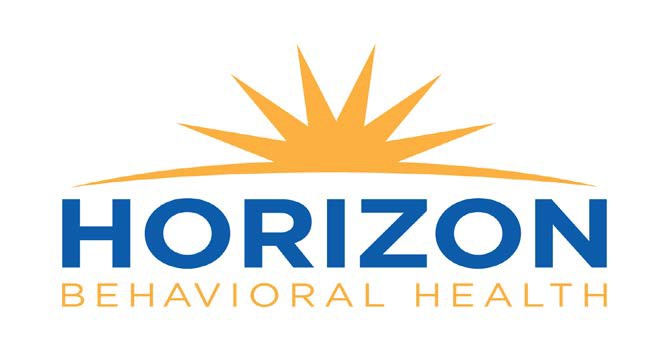 2241 Langhorne Road * Lynchburg VA 24501 * (434) 847-8050 * Fax (434) 455-3431PUBLIC NOTICE OF INTENT TO AWARDDate:	March 17, 2016	Title:	RFQ #7279 (Compact Sedan, Small SUV & 	Minivan Lease) Intended Contractor:	Berglund Oakridge ToyotaAmount:	$6,685.92 for cost of sedan$9,679.32 for cost of SUV$9,936.00 for cost of MinivanTotal:	$26,301.24Contract Officer:	Adrienne Perkins 434-847-8050 x1287Comments: (1) 2016 Toyota Corolla LE @ $185.72/mo each for 36 months @ 36K miles, (1) 2016 Toyota RAV-4 SUV 4-Wheel drive @ $268.87/mo each for 36 months @ 45K miles, and (1) 2015 Toyota Sienna L Minivan @ $276.00/mo for 36 months @ 36K miles, respectively. Toyota vehicles contain 2 years/25K mile free maintenance program that consists of free oil changes, tire rotations, fluid level adjustments, multi-point vehicle inspections and roadside assistance. These vehicles include a warranty of 36months/36K limited & 60 Months 60K mile power train.Posted:	3/17/16Removed: